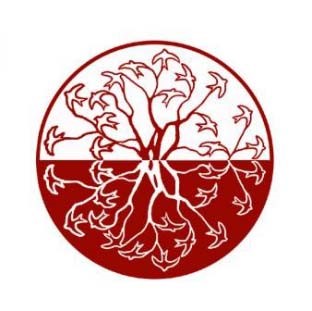 The Norwich Centre for Personal, Professional and Spiritual Development Tutor – Norwich Centre Post-Graduate Diploma in Counselling The Norwich Centre was established in 1979 and moved into its current premises in 1980.  Originally a partnership, one of the co-founders was Professor Brian Thorne.  The partnership was dissolved in 1992 and The Norwich Centre became a registered charity.  Meanwhile, Brian Thorne, Elke Lambers and Dave Mearns had set up PCT Britain which ran BACP accredited training in the person-centred approach.  This course was run in association with The Norwich Centre and had its last intake in August 1994, by which time Brian Thorne and Dave Mearns had successfully set up person-centred training courses at the University of East Anglia and Strathclyde University respectively, both of which were BACP Accredited courses.  Demand for part-time person-centred training remained high and in the Norwich area this was an unmet need.  The Norwich Centre had begun offering Introduction to Counselling Courses in 2009 and a Certificate in Counselling Skills course in 2012.  Both courses have continued to run very successfully and now form the progression route into our BACP Accredited Post-Graduate Diploma in Counselling which ran for the first time 2013-2015.  The Norwich Centre also has a BACP Accredited counselling service. We are looking for a qualified and accredited (or ready to submit an application) person-centred counsellor with 3 years post qualification experience to join our established Tutor Team for the 2024 – 2026 Post-Graduate Diploma in Counselling which runs from The Norwich Centre.  Fixed term role from September 2024 to September 2026.To be part of a team delivering the Post-Graduate Diploma in Counselling and responsible to The Course Director.Main duties include:Working as part of the core team on the Postgraduate Diploma in Counselling Interviewing prospective candidates, according to established procedures Working with colleagues on course development Delivery of lectures as part of the academic programme The facilitation of skills groups, supervision groups and community meetings Marking and assessing coursework Undertaking tutorials throughout the coursePastoral support as requiredThis is a fixed term contract for 2 years, the duration of the course, with an option to continue in the role assuming any successful candidate continues to meet the criteria for the role and the course continues to run in future years.The remuneration for the role is a fixed amount paid in equal payments of £11,700 over the 2 years.  The working hours can be flexible for some aspects of the role but must include weekend sessions (which are approximately 1 per month during term time and include Friday evening, Saturday and Sunday), intensive weeks and staff meetings/supervision.For more information and an application pack please visit our website at www.norwichcentre.org or contact our admin team on admin@norwichcentre.org.If you would like an informal chat regarding the position please contact our admin team and they will organise for either the Course Director (Sandra Lee) or the Norwich Centre Director (Maggie Southworth) to contact you.